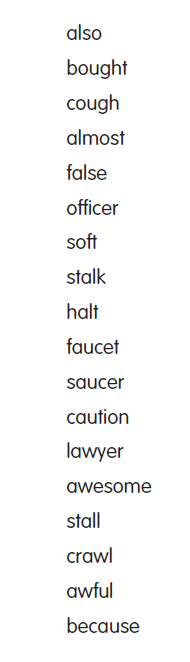 19. surprised20. surprising 